29 августа (суббота) 1.Выполняем комплекс общеразвивающих упражнений (ОРУ)  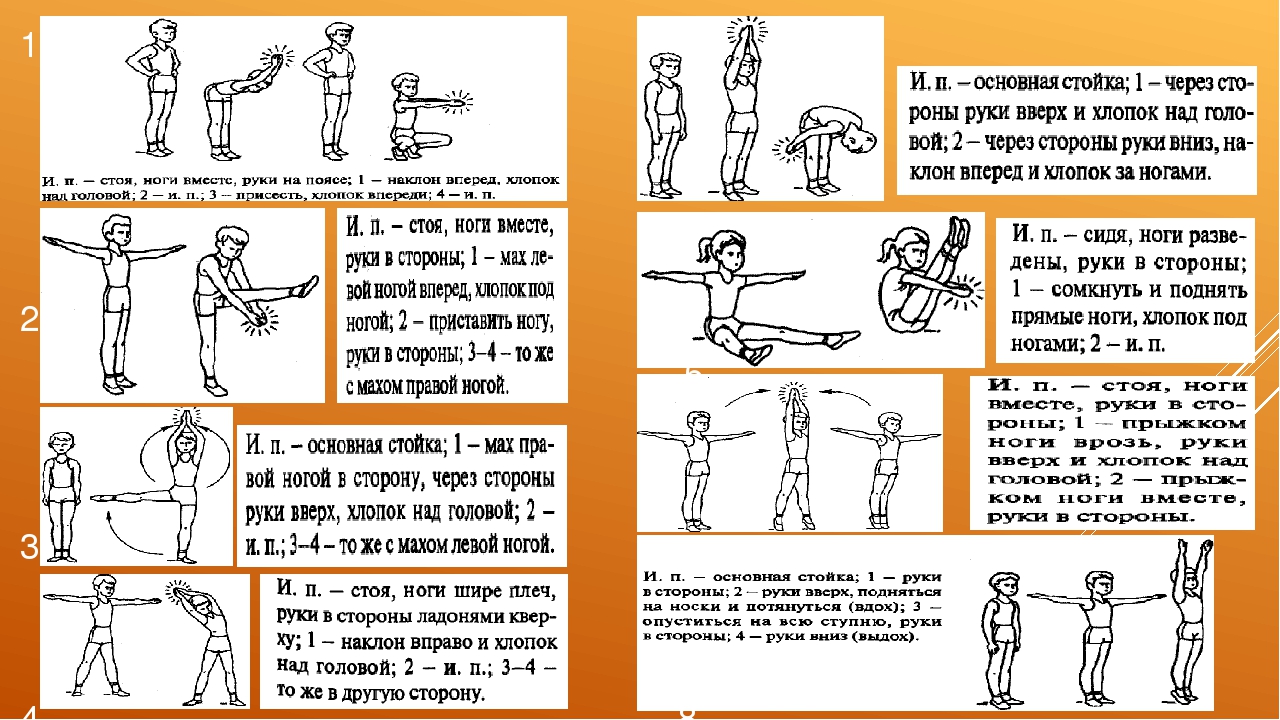 2.Комплекс  специальной физической подготовки (СФП) –выполняете после разминки-джампинг-джеки (10 раз)-и.п.-стопы вместе, руки вдоль туловища. На 1-прыжок-ноги в стороны, руки над собой-хлопок,2-прыжок ноги вместе, руки внизу-бёрпи (3 раза) и.п. ноги на ширине плеч, руки вверху. На раз-присесть, на два- прыжком упор лёжа, на три –отжаться, на 4- прыжком присесть, на 5- выпрыгнуть вверх и хлопнуть в ладоши-подъёмы ног в высокой планке (30 подъёмов) поочерёдно по 15 каждой ногой, и.п.-упор лёжа высоко- обратные отжимания на трицепс  (10),отжимания от опоры спиной( от стула, кресла, дивана и т.д.)-10 приседаний-10 отжиманий обычных от пола (можно на коленях)-20 секунд боковая  планка( на левой руке)-20 секунд боковая  планка( на правой руке)-ягодичный мостик (15 раз),лёжа на полу, ноги согнуты в коленях-поднимаем таз вверх и опускаем до пола, не касаясь пола-лодочка статика. И.п.- лёжа на животе, руки вытянуты вверх ,ноги вместе, носки и пятки прижаты друг к другу. Делаем вдох и поднимаем одновременно руки и ноги вверх и считаем до 8,затем опускаем(5 раз)Эти 10  упражнений выполняем в 2 круга, отдых между кругами 3 минуты!-упражнения на растяжку (самостоятельно 5минут)-релаксация в свободной форме(отдых, расслабление 2 минуты)Всем хорошей тренировки!